           國立高雄餐旅大學諮商輔導組 誠徵 兼任諮商心理師一、工作內容：個別諮商、諮詢及心理測驗。二、應徵資格：    （一）國內外諮商輔導相關系所碩士學位畢業，具諮商心理師證照。    （二）需可進行英語諮商。    （三）大專校院學生輔導實務或相關工作經驗者尤佳。三、工作時間：111年10月起聘，每週值班3小時，必要時能配合夜間值班(18:00-21:00)者尤佳。四、薪資待遇：依每月實際值班時數，按教育部規定支給標準核算。五、檢附資料：    （一）履歷表（包括基本資料、聯絡方式、相關學經歷、專長領域、個別              商、團體帶領或講座經驗等）。    （二）相關證明（包括最高學位證書證明、心理師證照、英文能力證明）。六、收件截止日：收件自即日起至111年7月29日(五)止。為響應環保，採電子收件，請將徵選資料電子檔，寄到echowang@mail.nkuht.edu.tw，電子郵件主旨請註明「應徵兼任心理師」。若您寄件後三天內尚未收到回信確認，煩請來電告知。七、書面資料審核通過者，將另行通知面試時間。八、聯絡人：王舒慧諮商心理師/電話07-8060505轉13303。九、高餐大學務處諮輔組簡介，請參閱下列網址：https://counseling.nkuht.edu.tw/CS/index.aspx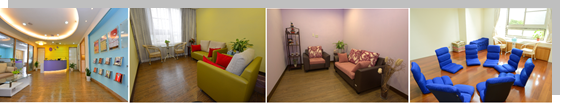 